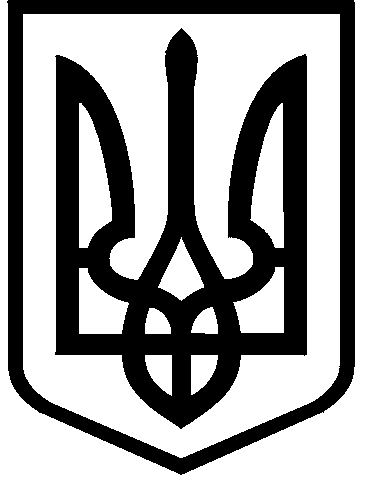 КИЇВСЬКА МІСЬКА РАДАIX СКЛИКАННЯПОСТІЙНА КОМІСІЯ З ПИТАНЬ КУЛЬТУРИ, ТУРИЗМУ ТА СУСПІЛЬНИХ КОМУНІКАЦІЙ                                                   01044, м. Київ, вул. Хрещатик, 36                                                        тел.:(044)202-72-25; тел./факс(044)202-73-05                                                                                                                                   №1/17 ПРОЄКТ	Порядок деннийчергового засідання постійної комісії Київської міської ради з питань культури, туризму та суспільних комунікацій (далі – Комісія)26.01.2021 року об 11-00, к. 512 (5-й поверх), вул. Хрещатик, 36. Інформація про стан виконання плану роботи Комісії на 2021 рік із підготовки та внесення на розгляд пленарних засідань сесій Київської міської ради ІХ скликання проєктів рішень Київської міської ради.Затвердження плану роботи Комісії на 2022 рік із підготовки та внесення на розгляд пленарних засідань сесій Київської міської ради ІХ скликання проєктів рішень Київської міської ради.Розгляд проєкту рішення Київської міської ради «Про поновлення РЕЛІГІЙНІЙ ОРГАНІЗАЦІЇ «ВИЩИЙ ДУХОВНИЙ НАВЧАЛЬНИЙ ЗАКЛАД «КИЇВСЬКИЙ ХРИСТИЯНСЬКИЙ УНІВЕРСИТЕТ» ВСЕУКРАЇНСЬКОГО СОЮЗУ ЦЕРКОВ ЄВАНГЕЛЬСЬКИХ ХРИСТИЯН-БАПТИСТІВ» договору оренди земельної ділянки від 18 лютого 2010 року №63-6-00575 (зі змінами)»(подання заступника голови Київської міської державної адміністрації з питань здійснення самоврядних повноважень Петра ОЛЕНИЧА; доручення заступника міського голови – секретаря Київської міської ради Володимира БОНДАРЕНКА від 14.12.2021 № 08/231-4474/ПР).  Розгляд звернень Департаменту культури виконавчого органу Київської міської ради (Київської міської державної адміністрації) на адресу Комісії з проханням посприяти у вирішенні питання щодо виділення додаткових бюджетних призначень для комунальних закладів культури на 2022 рік:Звернення від 16.12.2021 №060-6836;Звернення від 20.01.2022 №060-339;Звернення від 20.01.2022 №060-342;Звернення від 21.01.2022 №060-394;Звернення від 21.01.2022 №060-396;Звернення від 21.01.2022 №060-397.Розгляд звернення громадської спілки «Українська асоціація видавців і книгорозповсюджувачів» на адресу Комісії щодо вжиття необхідних заходів з метою внесення змін до бюджету міста Києва на 2022 рік стосовно передбачення коштів на поповнення та оновлення фондів міських бібліотек (вх. від 04.01.2022 №08/51).Розгляд звернення ініціативної групи громадян Святошинського району на адресу Комісії з проханням сприяти у реконструкції аварійної будівлі Садиби Івана Бахарєва (пам’ятки архітектури)  на вул. Львівській, 3 з пристосуванням під Центр дитячої творчості та культурного розвитку (вх. від 30.12.2021 №08/КО-5663(е), від 28.12.2021 №08/КО-5614).Розгляд звернення членкині Київської організації Національної спілки художників України Турдиєвої Тамари Якубівни (дружини заслуженого художника України Бородая Олександра Андрійовича) на адресу Комісії з проханням розглянути питання щодо надання в оренду приміщення у цокольному поверсі будівлі на вул. Богдана Хмельницького, 66/1 (колишньої творчої майстерні Бородая О. А.) для заснування Центру емальєрного мистецтва «Музей Бородая» (вх. від 20.12.2022 №08/Т-5527).Розгляд звернення Київської організації Національної спілки художників України на адресу Комісії з прохання розглянути звернення члена Національної спілки художників України Федька Устима Володимировича щодо факту знищення творів монументального мистецтва його батька Володимира Федька на території школи №3 на просп. Правди, 84 у м. Києві (вх. від 20.12.2021 №08/33421).Контроль за виконанням рішень Київської міської ради.Розгляд листа Департаменту комунальної власності м. Києва виконавчого органу Київської міської ради (Київської міської державної адміністрації) на адресу Комісії з проханням зняти з контролю виконання позиції 1 додатку 1 до рішення Київської міської ради від 28.11.2017 № 556/3563 «Про надання згоди на безоплатне прийняття до комунальної власності територіальної громади міста Києва будівель, цілісних майнових комплексів закладів культури, фізичної культури та спорту» щодо передачі до комунальної власності територіальної громади міста Києва будівлі Гостинного двору на Контрактовій площі, 4. Різне.Голова комісії                                                                               Вікторія МУХА           Секретар комісії                                                       Володимир АНДРУСИШИН